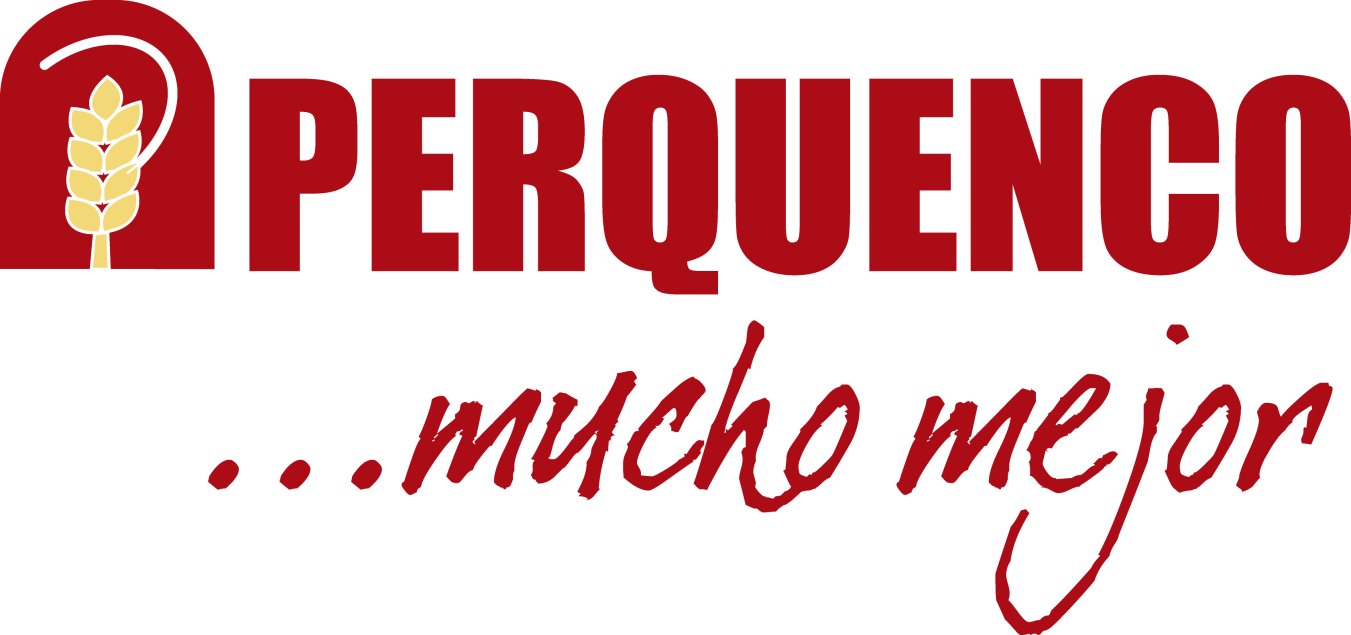 MINUTA INFORMATIVA SECRETARIA COMUNAL DE PLANIFICACIÓN - SECPLA
PRIMERO:	En torno al proyecto denominado “REPOSICION PLAZA ARTURO PRAT, PERQUENCO”, fue aprobado por el Concejo Regional (CORE), para la ejecución del diseño, por un monto de M$43.409.-SEGUNDO:	En torno al proyecto denominado “NORMALIZACION CONSULTORIO GENERAL PERQUENCO”, fue aprobado por el Concejo Regional (CORE), para la ejecución del diseño, por un monto de M$92.275.-TERCERO:	En torno al proyecto denominado “CONSTRUCCION CASA ACOGIDA ADULTO MAYOR, PERQUENCO”, se realizó el Acta de Entrega de Terreno a la “CONSTRUCTORA LIHUEN LTDA”, por un monto de M$1.028.254.-CUARTO:	En torno al proyecto denominado “PAVIMENTACIÓN PARTICIPATIVA”, el cual, pavimentara las dos calle faltantes de Saavedra, por medio del Servicio de Vivienda y Urbanismo (SERVIU), y la empresa que “CIAL LTDA”, resolvieron en común acuerdo con el Municipio, comenzar las obras el 21 de Marzo, con el propósito de no interrumpir el normal funcionamiento de la fiesta de San Sebastián el 20 de Marzo.  QUINTO:	En torno a los proyectos denominados “APR MONTRE LLANCAMIL” y “APR EL SOL”, se concluyeron las pruebas de bombeo en terreno de ambos proyectos, realizada por “ENRIQUE RODOLFO RILLING LANGER”, el cual fue adjudicado por M$4.400.- Se espera Informe Final.SEXTO:	En torno al proyecto “CONSERVACIÓN SELLO Y BACHEO RUTA S-103, ACCESO SUR A PERQUENCO”, se encuentra en trámite de adjudicación con la empresa “ÁRIDOS Y SERVICIOS SEGAL LTDA”, por un monto de M$288.104.- La empresa ya se encuentra trabajando en la obra, esperando pueda finalizar antes del mes de Abril. SEPTIMO: 	En torno a los recursos del programa de Fondo Regional Iniciativa Local (FRIL), del Gobierno Regional de La Araucanía (GORE), aun se encuentra en votación en el portal web del Municipio (www.perquenco.cl) hasta el 31 de marzo del presente año. REPUBLICA DE CHILE
REGIÓN DE LA ARAUCANÍAPROVINCIA DE CAUTÍNILUSTRE MUNICIPALIDAD DE PERQUENCOSECRETARIA COMUNAL DE PLANIFICACIÓNPERQUENCO, 04 DE MARZO DEL 2016